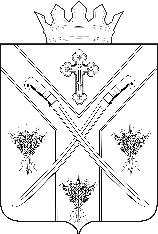 ПОСТАНОВЛЕНИЕАДМИНИСТРАЦИИ СЕРАФИМОВИЧСКОГО МУНИЦИПАЛЬНОГО РАЙОНА ВОЛГОГРАДСКОЙ ОБЛАСТИ _______________________________________________________________от 19 06 2019 г. № 291О внесении изменений в постановление главы Серафимовичского муниципального района от декабря 2012 года № 724 «Об образовании избирательных участков на территории Серафимовичского муниципального района»В соответствии с Федеральным законом Российской Федерации от 12 июня 2002 года № 67-ФЗ «Об основных гарантиях избирательных прав и права на участие в референдуме граждан Российской Федерации», и связи с улучшением доступности избирателей к избирательному участку,ПОСТАНОВЛЯЮ:Внести в постановление главы Серафимовичского муниципального района от 19 декабря 2012 года № 724 «Об образовании избирательных участков на территории Серафимовичского муниципального района» (далее постановление) следующие изменения:В списке избирательных участков, образованных для проведения выборов и референдумов на территории Серафимовичского муниципального района, -Раздел «Избирательный участок № 3625 в границах улиц г. Серафимовича», изложить в новой редакции согласно приложению.2. Настоящее постановление вступает в силу со дня его подписания и подлежит официальному опубликованию в газете «Усть-Медведитская Газета» и на официальном сайте администрации района. 3. Контроль за исполнением настоящего постановления возложить на начальника организационно - правового отдела администрации Серафимовичского муниципального района Денисова И.В.Глава Серафимовичского муниципального района                                                           С.В. Пономарев         Приложениек постановлению администрации Серафимовичского муниципального района от «19» июня 2019 г.  № 291_    СПИСОКизбирательных участков, участков референдума на территории Серафимовичского муниципального районаИзбирательный участок № 3625 в границах улиц г. Серафимовича:Заводская,Садовая, Мира, Космонавтов, Озёрная, Генерала Попова, Зелёная, Луговая,Тополёвская, Молодёжная, Дорожная, Прохладная, Преображенская, ПлодосовхозСветлая, Казачья, Строителей,Станичная,  им. Мичурина, Грушевая, Монастырская, Славянская, им. Сутулова, Заречная, Октябрьская 176 – 186, 167 –187, им. Подтёлкова 94- 122, 81-123, им.68-Гвардейской Дивизии 42-108, 67-109Донская 128 –206, 139 – 207, Волгоградская 82- 90, 81 – 91, им. Серафимовича 24 – 62, 15 – 64, Дачнаяпереулков:Юбилейный, Островной, Лесной,  Холодный, Степной, Заречный, Новый, Цветочный, Хопёрский, Садовый, Песчаный, Калинина 22 –24 Луначарского 2 –42, 17 – 41, пос. Кирпичный, ГРС, место размещения участковой избирательной комиссии - здание МКУ «Серафимовичский физкультурно–оздоровительный комплекс», ул. Серафимовича, дом. 37, тел. 8 84464 4-42-60, помещение для голосования – здание МКУ «Серафимовичский физкультурно–оздоровительный комплекс», ул. Серафимовича, дом. 37, тел. 8 84464 4-42-60Начальника организационно -правового отдела администрацииСерафимовичского муниципального района                                 И.В. Денисов 